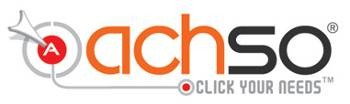 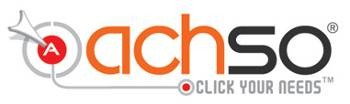 รายงานผลการวิเคราะห์ค่าพลังงานไฟฟ้าของเครื่องปรับอากาศระบบที่จะติดตั้ง : ระบบ Cooling Pad แผ่นประหยัดพลังงาน EcoONE S-Type1. ลักษณะการใช้ไฟของกิจการ    ประเภทธุรกิจ : ผลิตอิเล็คทรอนิคส์2. การคำนวณและวิเคราะห์ผลการทดสอบTest ConditionTest Date : 01/09/2013– 27/10/2013Test Site : Lumphun Shindengen, OACVoltage Supply : 380 VAC, 3 PhasesAir Condition Brand : DAIKIN capacity 200,000 BTU จำนวน 5 เครื่องAir Condition Model : RU20NY1Sผลการทดสอบก่อนติดตั้งทำการติดตั้ง เพาเวอร์มิเตอร์กับเมนไฟของเครื่องปรับอากาศทั้ง 5 เครื่อง และอ่านค่าไฟฟ้าเฉลี่ยต่อวัน ก่อนติดตั้งแผ่นประหยัดพลังงาน EcoONE S-Type เป็นเวลา 26 วัน (01/09/2013 - 26/09/2013) แล้วหาค่าเฉลี่ยคือ 1,460.36 หน่วย/วัน เครื่องปรับอากาศทำงาน 24 ชั่วโมง/วัน หรือ 43,810.8 หน่วย/เดือนผลการทดสอบหลังติดตั้งdatemonthyearkwh_onkwh_offkwh_hol kwh_Totalkwh_hol kwh_Totaltou_ontou_offtod_partod_ontod_offkvar_peakrun_hour2692013920.7533.20	1453.90	1453.991.165.191.16663.157.9242592013844.8512.101356.987.466.887.46866.856242492013894.2584.80	14790	147995.367.495.364.567.157.723.923920131051.7611.101662.895.978.295.989.178.257.9242292013001570.4	1570.41570.4	1570.4093.493.488.982.558.522.82192013001467.61467.6088.688.687.484.858.3242092013891.2586.90	1478.10	1478.189.876.389.885.776.357.72419920131062.9609.401672.393.886.893.890.586.857.9241892013942.5552.70	1495.20	1495.290.986.190.988.286.457.4241792013866.9545.201412.190.778.690.780.278.657.8241692013823.2378.50	1201.70	1201.789.882.289.881.182.258.22015920130011571157071.871.848.765.747.821.61492013001344.6	1344.61344.6	1344.6074.374.37068.347.4241392013784.4542.60.11327.171.466.971.467.466.947.6241292013807.2603.50	1410.70	1410.771.567.371.567.367.347.6241192013946590.801536.892.467.792.472.167.757.1241092013952575.40	1527.40	1527.490.869.190.88869.85724992013885.4530.501415.989.96789.986.567.65824892013001375.5	1375.51375.5	1375.5070.470.468.166.847.623.8792013001461.51461.5092.292.269.167.657.724692013844.2532.70	1376.90	1376.990.665.290.665.465.258.524592013989.8587.501577.395.16795.1676758.3244920131028610.60	1638.60	1638.695.668.695.690.868.658.7243920131008.6613.101621.793.568.893.590.768.959.424292013959.8566.20	15260	152694.668.594.676.468.55924192013001422.41422.4091.591.568.666.258.424Average  1,460.36Average  1,460.36kwhdatemonthyearkwh_onkwh_offkwh_holkwh_Totaltou_ontou_offtod_partod_ontod_offkvar_peakrun_hour27102013001136.41136.4071.371.356.157.148.42426102013001119.41119.4066.766.755.554.947.72425102013682.7436.601119.365.257.665.259.557.645.52424102013751.6498.501250.180.960.980.968.360.954.624Average1,156.30kwh